Praktisch-technische Interessenrichtung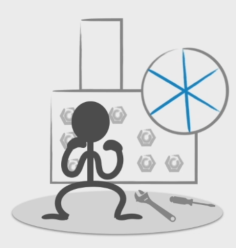 Personen mit dieser Interessenausrichtung ziehen die Beschäftigung mit Maschinen, Geräten und Werkzeugen der Beschäftigung mit Menschen vor. Ihre Interessen beziehen sich häufig auf einen klar umgrenzten Bereich aus dem technischen, mechanischen oder elektrotechnischen Umfeld. Personen dieser Interessenausrichtung bevorzugen praktische Tätigkeiten, die zu konkreten Ergebnissen führen.Forschende InteressenrichtungEine forschende Ausrichtung ist durch Freude an der systematischen Entdeckung und Untersuchung von naturwissenschaftlichen oder kulturellen Phänomenen und deren Zusammenhängen zu anderen Befunden gekennzeichnet. Menschen mit dieser Neigung haben oft breite Interessen und suchen herausfordernde Probleme, um sie durch sorgfältiges Analysieren zu verstehen und zu lösen.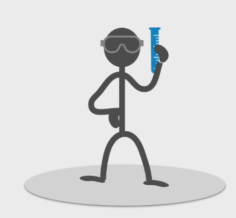 Sprachliche InteressenrichtungPersonen mit einem Schwerpunkt im sprachlichen Interessenbereich bevorzugen offene Situationen, in denen sie ihre Ideen sprachlich kreativ zum Ausdruck bringen können. Inhaltlich interessieren sich diese Personen für Themen aus den Bereichen Sprache und Literatur. Sie sind oft ausdrucksstark und unkonventionell sowie offen für neue Ideen oder Tätigkeiten.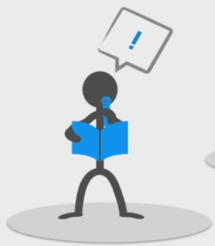 Interesse an bildender Kunst Personen mit einem ausgeprägten Interesse an bildender Kunst beschäftigen sich gerne mit den gestaltenden Künsten Malerei, Bildhauerei oder Grafik. Inhaltlich interessieren sich diese Personen oft auch für andere künstlerische Bereiche. Sie haben oft einen ausgeprägten Sinn für Ästhetik und sind offen für neue Ideen oder Tätigkeiten.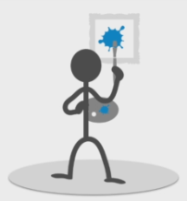 Darstellerische InteressenrichtungPersonen mit einem Schwerpunkt in dieser Interessenrichtung beschäftigen sich gerne mit Theater und Schauspiel und/oder drücken ihre Ideen mit ihrer Stimme oder über ihre Körpersprache aus. Inhaltlich interessieren sich diese Personen verstärkt für künstlerische Themen. Sie haben meist einen ausgeprägten Sinn für Ästhetik und sind offen für neue Ideen oder Tätigkeiten.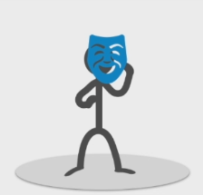 Musische InteressenrichtungPersonen mit einem musikalischen Interessenschwerpunkt beschäftigen sich bevorzugt mit Musik und drücken sich gerne musikalisch aus. Inhaltlich interessieren sich diese Personen oft für weitere künstlerische Bereiche. Sie haben meist einen ausgeprägten Sinn für Ästhetik und sind offen für neue Ideen oder Tätigkeiten.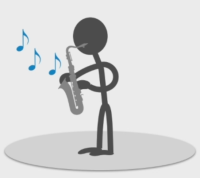 Soziale InteressenrichtungPersonen mit einer sozialen Interessenausrichtung streben nach Tätigkeiten, bei denen der Kontakt mit anderen Menschen im Vordergrund steht. Sie bevorzugen Situationen, in denen sie anderen Menschen helfen, sie beraten, unterrichten, trainieren, behandeln oder pflegen können. Sie beschäftigen sich lieber mit Menschen als mit Gegenständen, Theorien oder Daten. Personen dieser Ausrichtung sind oft hilfsbereit, entgegenkommend, kontaktfreudig und verständnisvoll.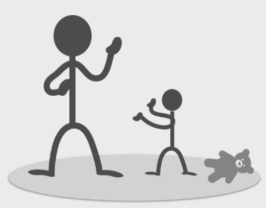 Unternehmerische InteressenrichtungEine unternehmerische Interessenausrichtung haben Personen, die gerne andere Menschen beeinflussen, überzeugen oder führen. Sie sind oft geschäftstüchtig und Erfolg ist ihnen wichtig. Menschen mit diesen Präferenzen sind häufig selbstbewusst, durchsetzungsstark, ehrgeizig und bereit, Verantwortung zu tragen.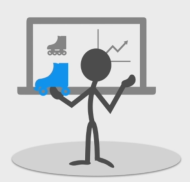 Systematisierend-ordnende InteressenrichtungPersonen mit einer systematisierenden Interessenausrichtung bevorzugen ordnende, verwaltende, kalkulatorische und strukturierende Tätigkeiten. Sie ziehen die Verarbeitung und Organisation von konkreten Daten der Beschäftigung mit abstrakten Theorien vor. Sorgfältige Planung ist ihnen wichtig. Personen mit dieser Interessenausrichtung sind oft ausdauernd, ordnungsliebend, pflichtbewusst, gewissenhaft, selbstdiszipliniert und emotional stabil.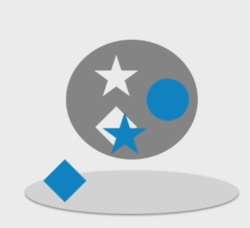 Interessenrichtung Sport und körperliche FitnessPersonen mit dieser Interessenausrichtung befassen sich bevorzugt mit den vielfältigen Facetten des Sports. Hierzu gehört nicht nur die Beschäftigung mit der eigenen körperlichen Fitness, sondern auch das Interesse an Fragen zur Gestaltung und Optimierung von Trainingsmethoden und den damit verbundenen physiologischen Abläufen.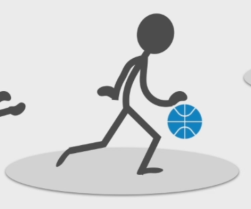 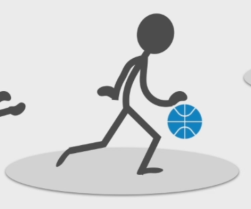 